S A M O D Z I E L N Y    P U B L I C Z N Y    Z A K Ł A D    O P I E K I    Z D R O W O T N E J W    M Y Ś L E N I C A C H32-400 Myślenice, ul. Szpitalna 2, informacja (012) 27-30-355, 27-30-205 sekretariat 37-20-670, 37-20-671, fax. 27-21-855  NIP: 681-169-06-68, REGON: 000300570,Dział zamówień publicznych i umów e-mail:dzp@szpitalmyslenice.plZałącznik nr 7OŚWIADCZENIE WYKONAWCYNiniejszym oświadczamy, że: a) Zaoferowane produkty lecznicze są dopuszczone do obrotu na terenie Polski zgodnie z postanowieniami ustawy z dnia 6 września 2001 roku Prawo farmaceutyczne (t.j. Dz.U.2020 poz. 944, ze zm.) Oświadczamy, że na każde żądanie Zamawiającego dokumenty dopuszczające do obrotu zostaną okazane. W przypadku wygaśnięcia, zmiany lub cofnięcia dopuszczenia niezwłocznie o tym fakcie Zamawiający zostanie poinformowany. b) Oferowane produkty będą posiadać w dniu dostawy co najmniej 6 miesięczny termin ważności. c) Wszystkie właściwości zaoferowanych w ofercie produktów leczniczych, w szczególności postać, dawkowanie, wskazania terapeutyczne, stabilność itp. mają potwierdzenie w charakterystyce produktu leczniczego. Oświadczamy, że na każde żądanie Zamawiającego charakterystyka zostanie okazana. d)Produkt leczniczy posiada własne, udokumentowane  badania kliniczne  potwierdzające skuteczność i  bezpieczeństwo jego stosowania, w tym publikacje dotyczące stosowania u pacjentów o wskazaniach niezabiegowych (interna , kardiologia )  oraz zabiegowych ( chirurgia ) oraz jest zarejestrowany we wszystkich krajach Unii Europejskiej*Jednocześnie stwierdzamy, iż jesteśmy świadomi odpowiedzialności karnej za składanie fałszywych oświadczeń. ……………..…………………………………………………… Podpis elektroniczny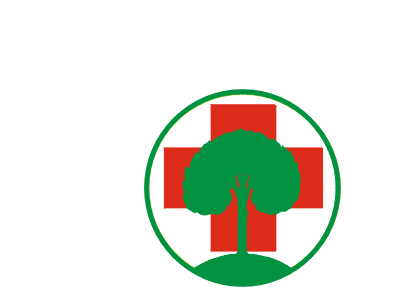 